Trauma & Attachment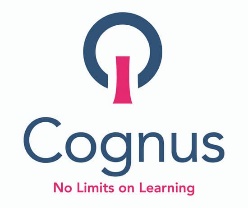 Capacity BoardCurrent Capacity: 7/15 (8 spaces left)Next Availability: Currently Open!!